Topic ADecomposition and Fraction Equivalence4.NF.3b, 4.NF.4a, 4.NF.3aTopic A builds on Grade 3 work with unit fractions.  Students explore fraction equivalence through the decomposition of non-unit fractions into unit fractions, as well as the decomposition of unit fractions into smaller unit fractions.  They represent these decompositions, and prove equivalence, using visual models.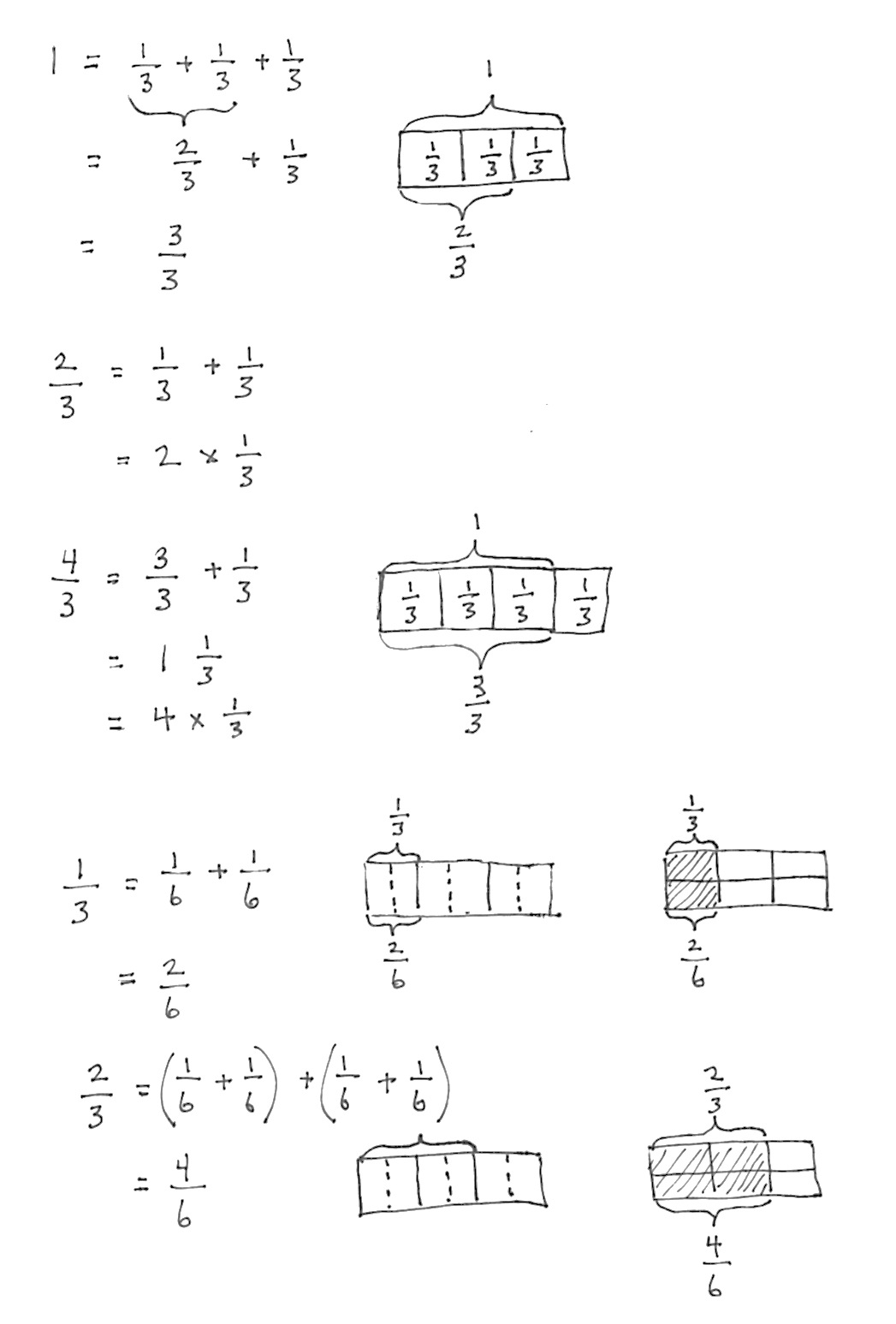 In Lesson 1, students use paper strips to represent the decomposition of a whole into parts.  In Lessons 1 and 2, students decompose fractions as unit fractions, drawing tape diagrams to represent them as sums of fractions with the same denominator in different ways, e.g., .  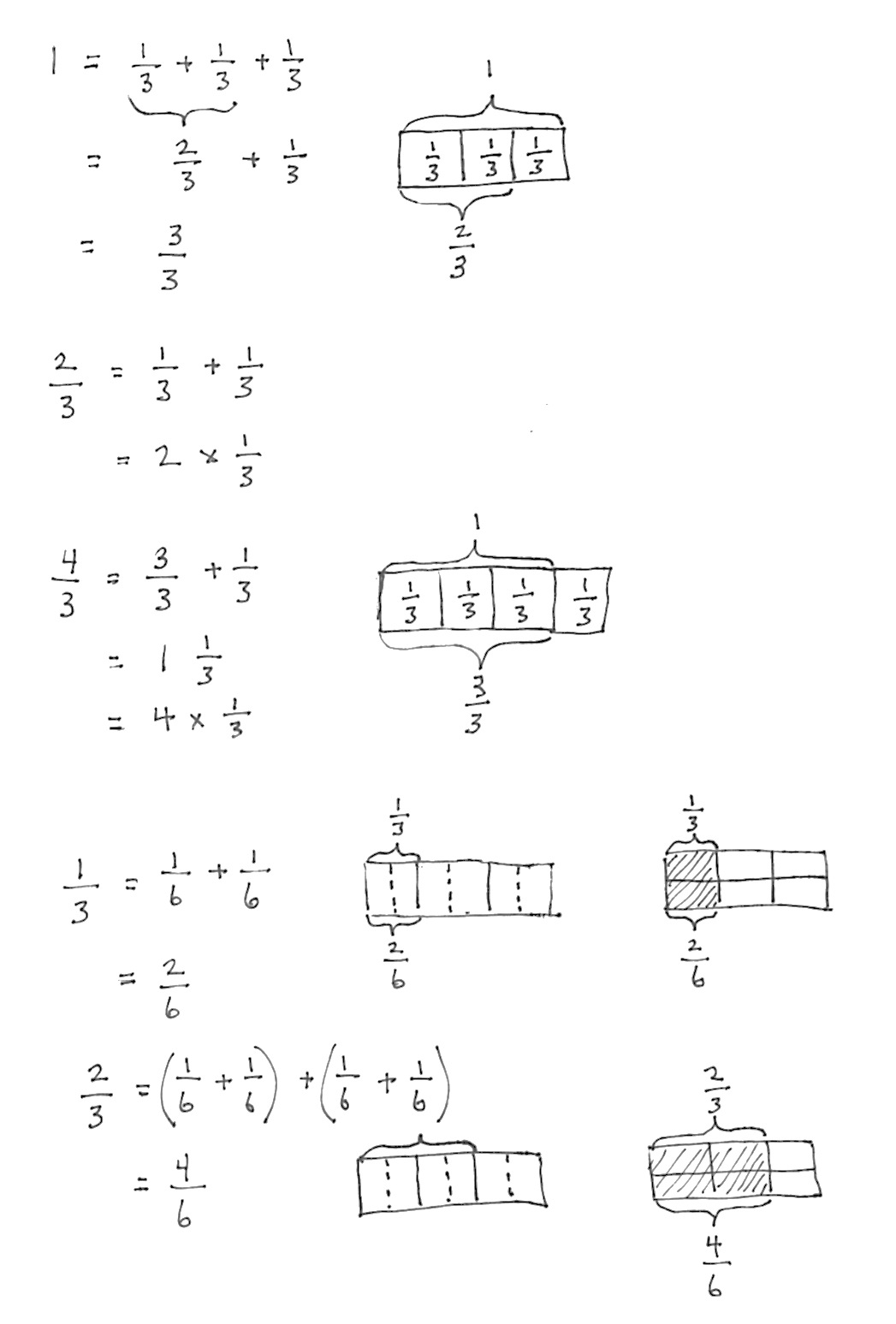 In Lesson 3, students see that representing a fraction as the repeated addition of a unit fraction is the same as multiplying that unit fraction by a whole number.  This is already a familiar fact in other contexts.  An example is as follows:3 bananas = 1 banana + 1 banana + 1 banana = 3 × 1 banana, 3 twos = 2 + 2 + 2 = 3 × 23 fourths = 1 fourth + 1 fourth + 1 fourth = 3 × 1 fourth,By introducing multiplication as a record of the decomposition of a fraction early in the module, students are accustomed to the notation by the time they work with more complex problems in Topic G. 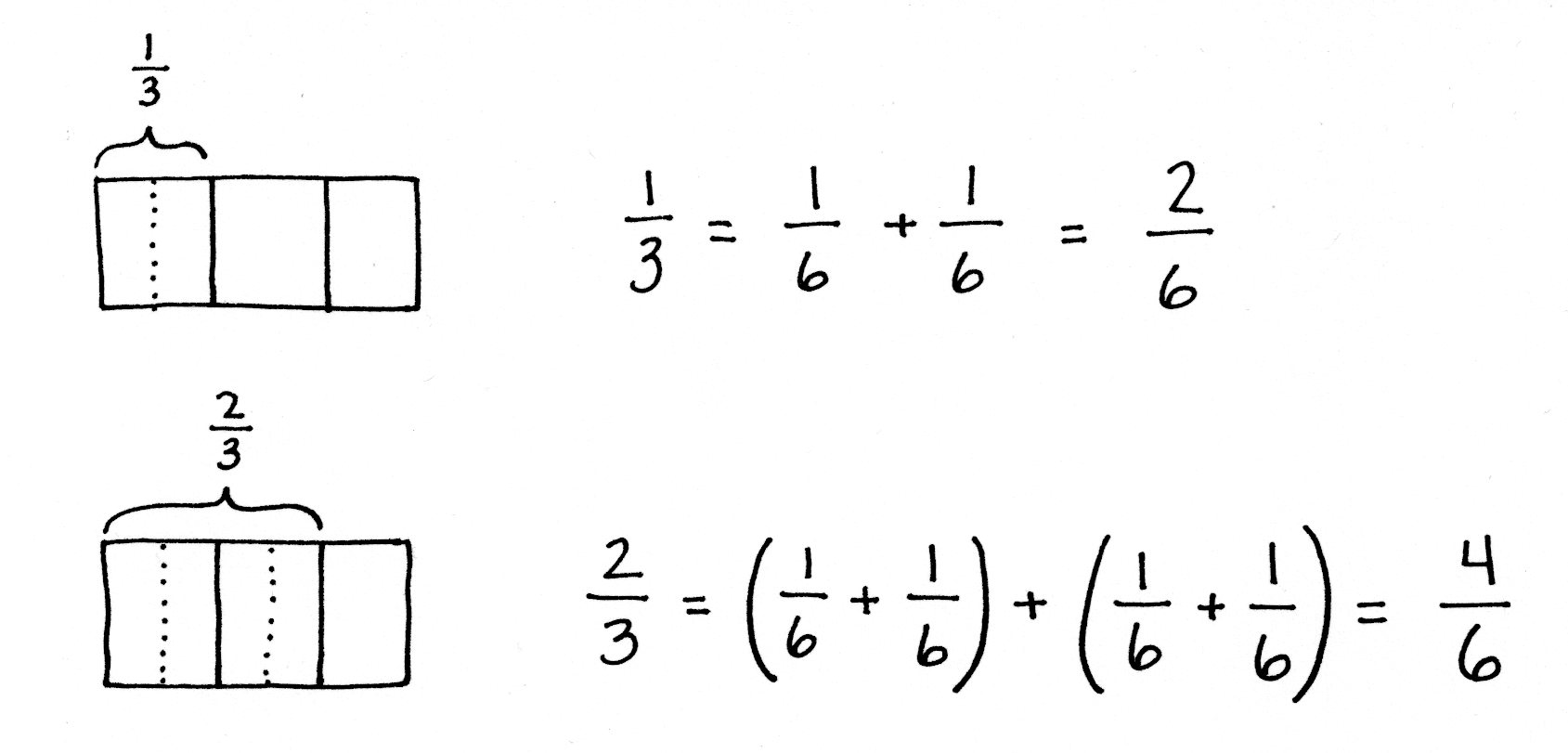 Students continue with decomposition in Lesson 4, where they use tape diagrams to represent fractions, e.g.,  ,  , and  , as the sum of smaller unit fractions.  Students record the results as a number sentence, e.g.,  In Lesson 5, this idea is further investigated as students represent the decomposition of unit fractions in area models.  In Lesson 6, students use the area model for a second day, this time to represent fractions with different numerators.  They explain why two different fractions represent the same portion of a whole.  Focus Standard:4.NF.3bUnderstand a fraction a/b with a > 1 as a sum of fractions 1/b.Decompose a fraction into a sum of fractions with the same denominator in more than one way, recording each decomposition by an equation.  Justify decompositions, e.g., by using a visual fraction model.  Examples:  3/8 = 1/8 + 1/8 + 1/8; 3/8 = 1/8 + 2/8; 2 1/8 = 1 + 1 + 1/8 = 8/8 + 8/8 + 1/8.Focus Standard:4.NF.4aApply and extend previous understandings of multiplication to multiply a fraction by a whole number.Understand a fraction a/b as a multiple of 1/b.  For example, use a visual fraction model to represent 5/4 as the product 5 × (1/4), recording the conclusion by the equation 5/4 = 5 × (1/4).Instructional Days:6Coherence   -Links from:G3–M5Fractions as Numbers on the Number Line                       -Links to:G5–M3Addition and Subtraction of FractionsA Teaching Sequence Toward Mastery of Decomposition  and Fraction EquivalenceObjective 1:	Decompose fractions as a sum of unit fractions using tape diagrams.
(Lessons 1–2)Objective 2:	Decompose non-unit fractions and represent them as a whole number times a unit fraction using tape diagrams. 
(Lesson 3)Objective 3:	Decompose fractions into sums of smaller unit fractions using tape diagrams. 
(Lesson 4)Objective 4:	Decompose unit fractions using area models to show equivalence. 
(Lesson 5)Objective 5:	Decompose fractions using area models to show equivalence.
(Lesson 6)